Jack Milligan Achievement AwardJack Milligan is one of the founding members of the Canadian Identification Society. Three awards, in the amount of $500.00, $300.00 and $200.00 (Canadian), are available for CIS members that have been recognized by their peers for their outstanding achievements in the field of fingerprints. The award can be cash, a voucher, or can be put toward a sponsorship to attend a future Annual Educational C.I.S. Conference.Applicants should comply with the following criteria:Employed within the field of Forensic Services, Research and/or Investigation.Submit an original paper describing an individual or group achievement in the field of fingerprints.The winner(s) agrees to publish the article in Identification Canada.Procedure:In accordance with the Canadian Identification Society By-Law #1, the CIS Awards Committee is responsible for making award recommendations to the CIS Board of Directors.The Awards Committee must receive all nomination material 30 days prior to the beginning of the ensuing CIS educational conference in order for the submission(s) to be considered at the conference.Submissions should be mailed to the CIS 2nd Vice-President. Please allow sufficient mailing time for submissions. Submissions may also be made electronically, if appropriate.Any questions, comments or concerns should be directed to the CIS 2nd Vice-President.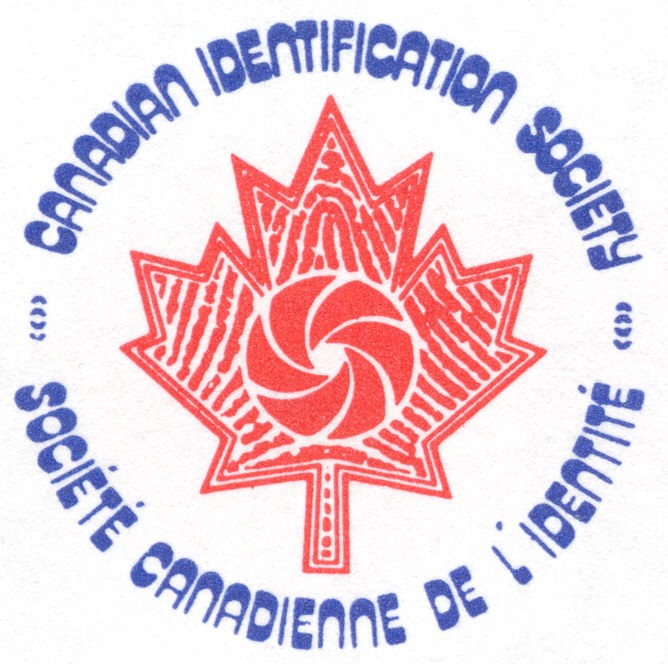 CANADIAN IDENTIFICATION SOCIETYSOCIÉTÉ CANADIENNE DE L’IDENTITÉ